Im Suchsel haben sich zwölf Verben versteckt, die zum Karneval passen. Markiere sie und schreibe sie auf die Linien. 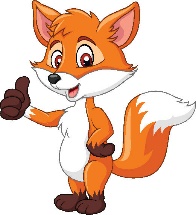 Hier sind die Sätze durcheinandergeraten. Schreibe sie richtig auf die Linien. 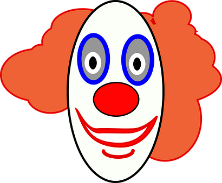 __________________________________________________________________________________________________________________________________________________________________________________________________________________________________________________________________________________________________________________________________________________________________________________________________________________________________________________________________ LösungenDer Trommler hat sein Instrument um den Bauch geschnallt.Der Prinz wirft Kamelle von seinem Prinzenwagen. Das Funkemariechen tanzt für die Gäste.Der Pirat hat eine schwarze Augenklappe.Der Zauberer hebt seinen Zauberstab.Der Clown hat eine rote Nase.Suchsel: www.zarb.de Clip Arts: https://pixabay.com/de/vectors/clown-gesicht-smiley-glücklich-33890/schminkenttevraseofnspringenmezelktssmienalrpieenueiinlrfinegnnedkleneeenlachennn